         Sct. Georgs Gildet i Herning
inviterer til 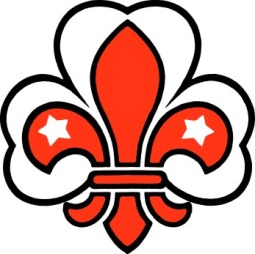 

Lørdag den 18. april 2020Vi mødes kl. 9.00 ved Røddinglundcentret
Røddingvej 21B, 7480 Vildbjerg
www.roeddinglundcentret.dk 

Løbet er for de 6 – 10 årige spejdere fra 
DDS, De Grønne Pigespejdere og KFUM spejderne
med holdinddeling efter følgende aldersgrupper:
6 – 8 år og 8 – 10 år. Hvert hold skal have et navn.Pris: 20 kr. pr. spejderMedbring madpakke. Vi giver en lille juice til frokosten

Løbet afsluttes ca. kl. 14.30. Derefter vil der være præmieuddelingForældre og søskende er meget velkomne til at overvære dette

Med Gilde- og spejderhilsen
  Sct. Georgs Gildet HerningLidt praktisk:Spejderne bærer selv deres madpakke og drikkedunk i egen rygsæk.Praktisk tøj efter vejret, og godt fodtøj, reglementeret uniform___  ___  ___  ___  ___  ___  ___  ___  ___  ___  ___  ___  ___  ___  ___  ___  ___  ___Tilmelding til din leder senest d. 27. marts 2020
Jeg vil gerne deltage, Navn: _________________________________ 